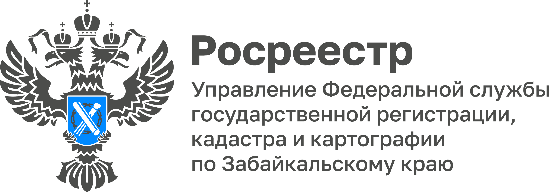 Забайкальский Росреестр: кадастровое деление кадастрового округа «Агинский» (80) применению с 01 мая 2023 года не подлежит   Управлением Росреестра по Забайкальскому краю совместно с филиалом публично-правовой компании «Роскадастр» с 01 апреля 2023 года начаты работы по изменению номеров кадастровых кварталов кадастрового округа «Агинский» (80) на номера кадастровых кварталов кадастрового округа «Забайкальский» (75), в целях приведения кадастрового деления в соответствии с Приказом Росреестра от 28.11.2018 №П/0470 и Приказом ФГБУ «ФКП Росреестра» от 24.12.2018 №П/475.Данные работы будут завершены к 01 сентября 2024 года.- В связи с этим, просим учесть заинтересованных лиц, в том числе кадастровых инженеров, что с 01 мая 2023 года при подготовке документации об образовании новых объектов недвижимости, необходимо руководствоваться кадастровым делением кадастрового округа «Забайкальский» (75). Кадастровое деление кадастрового округа «Агинский» (80) применению с 01 мая 2023 года не подлежит, - отмечает Татьяна Лобан, заместитель руководителя Управления Росреестра по Забайкальскому краю.#Росреестр #РосреестрЧита #РосреестрЗабайкальскийКрай #ЗабайкальскийРосреестр #Росреестр75 #Кадастр #КадастровыйОкруг #АгинскийОкруг #КадастровыйИнженер